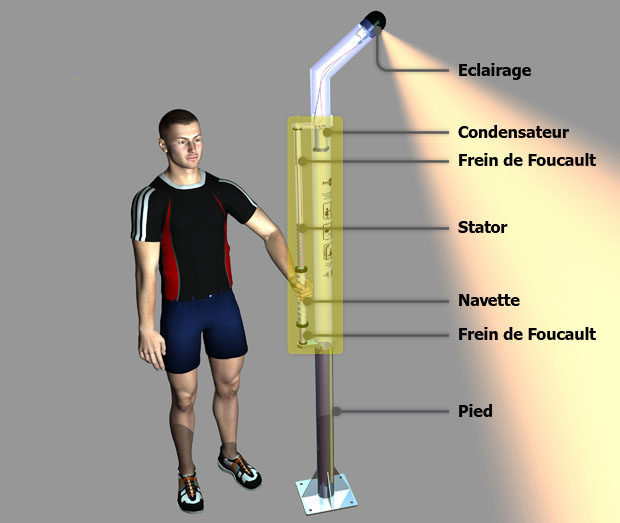 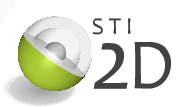 MEI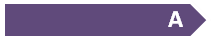 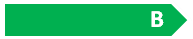 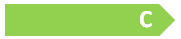 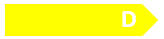 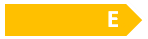 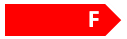 QuestionTechnologique n° 8Comment caractériser des chaines d'énergie au sein d'un système?Question Technologique N° 9Comment améliorer l'efficacité énergétique dans les chaînes d'énergie?